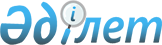 О признании утратившими силу некоторых решений Павлодарского областного маслихатаРешение маслихата Павлодарской области от 14 марта 2018 года № 224/21. Зарегистрировано Департаментом юстиции Павлодарской области 19 марта 2018 года № 5922
      В соответствии с Законом Республики Казахстан от 23 января 2001 года "О местном государственном управлении и самоуправлении в Республике Казахстан", подпунктом 4) пункта 2 статьи 46 Закона Республики Казахстан от 6 апреля 2016 года "О правовых актах", Павлодарский областной маслихат РЕШИЛ:
      1. Признать утратившими силу:
      1) решение Павлодарского областного маслихата от 6 декабря 2012 года № 121/11 "Об утверждении Правил подготовки и проведения отопительного сезона Павлодарской области" (зарегистрировано в Реестре государственной регистрации нормативных правовых актов за № 3319, опубликовано 17 января 2013 года в газетах "Сарыарқа самалы", "Звезда Прииртышья");
      2) решение Павлодарского областного маслихата от 10 декабря 2015 года № 406/46 "О внесении изменений и дополнений в решение областного маслихата (ХІ сессия, V созыв) от 6 декабря 2012 года № 121/11 "Об утверждении Правил подготовки и проведения отопительного сезона Павлодарской области" (зарегистрировано в Реестре государственной регистрации нормативных правовых актов за № 4881, опубликовано 14 января 2016 года в Информационно-правовой системе "Әділет", 15 января 2016 года в газете "Регион.kz").
      2. Контроль за исполнением настоящего решения возложить на постоянную комиссию областного маслихата по вопросам обеспечения прав и законных интересов граждан. 
      3. Настоящее решение вводится в действие со дня его первого официального опубликования.
					© 2012. РГП на ПХВ «Институт законодательства и правовой информации Республики Казахстан» Министерства юстиции Республики Казахстан
				
      Председатель сессии

М. Стрелковская

      Секретарь областного маслихата

Б. Бексеитова
